        БЪЛГАРСКА ТЪРГОВСКО-ПРОМИШЛЕНА ПАЛАТА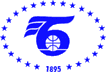 	                  тел: 02/8117 400, факс: 02/987 32 09, e-mail: bcci@bcci.bg, www.bcci.bg ПОКАНА Уважаеми Дами и Господа, Българската търговско-промишлена палата, съвместно с Търговския отдел към Министерството на търговията на Китайска народна република и Посолството на КНР в България, имат удоволствието да Ви поканят на:БЪЛГАРО-КИТАЙСКИ БИЗНЕС ФОРУМна 01.07.2013 /понеделник/от 14:00 ч., зала А, БТПП, ул. „Искър” 9, гр. СофияЦелта на китайската мисия в България е да се проведат дискусии относно развитието на модерни търговски центрове, да се обсъдят стратегии за подобряване на структурата на корпоративното управление, както и намиране на алтернативни решения за подобряване на икономическата ефективност.Проекто-програмакъм 18.06.201313:30 - 14:00     Регистрация на участниците14:00 - 14:10     Откриване от представител на БТПП14:20 – 14:30    Представяне на GS1 България14:40 – 14:50 Изказване на представител от Сдружение за модерна търговия14:50 - 15:00   Представяне на бизнес климата в България, Българска Агенция за Инвестиции15:00 – 15:10   Представяне на китайската компания Join Buy Group15:10 - 15:30   Кафе пауза15:30 - 16:30   Двустранни бизнес срещиРЕГИСТРАЦИОННА ФОРМА/ моля попълнете на английски език/Organization.......................................................………………………………………………Address…............................................................Tel.:……..............................................................Fax:……..............................................................Е-mail..................................................................Web site………………………………………Activity……….................................................................................................................................Participant………………….............................................................................................................Position …................................................................Interests………………………………………………………………………………………………………………………………………Моля, желаещите да вземат участие да изпратят попълнена регистрационна форма на e-mail: interdpt@bcci.bg,  факс: 02/987 32 09 в срок до 28.06.2013/петък/Участието е безплатно!За информация и контакти:тел.: тел. 02/8117 489, 8117 494 дирекция „Международно сътрудничество и международни организации”, БТПП